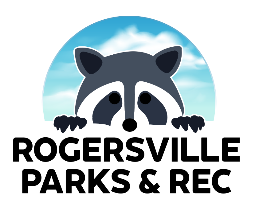 ARENA USAGE POLICIESHOURS OF OPERATIONDawn until duskGENERAL RULESPick up trash in/around the arena after usageDispose of animal droppingsBe mindful of others using the arenaReport any damage, etc. to the Park Director at 417-988-0810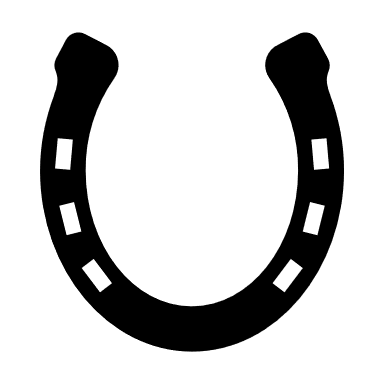 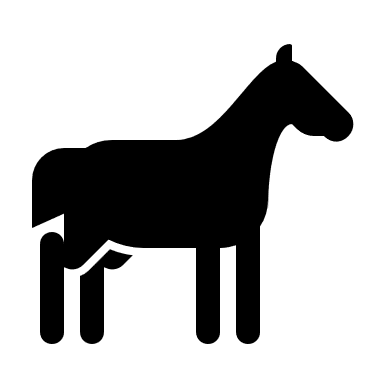 